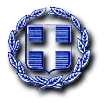 ΕΛΛΗΝΙΚΗ ΔΗΜΟΚΡΑΤΙΑ	Ραφήνα, 19-8-2022ΝΟΜΟΣ ΑΤΤΙΚΗΣ                  	Αριθ. Πρωτ.: 17927ΔΗΜΟΣ ΡΑΦΗΝΑΣ-ΠΙΚΕΡΜΙΟΥ	 Ταχ. Δ/νση: Αραφηνίδων Αλών 12	             Ταχ. Κωδ.: 19009 Ραφήνα                                                  ΠΡΟΣ: ΜΕΛΗ ΟΙΚΟΝΟΜΙΚΗΣ ΕΠΙΤΡΟΠΗΣ ΠΡΟΕΔΡΟΥΣ ΣΥΜΒΟΥΛΙΩΝ ΚΟΙΝΟΤΗΤΩΝ ΡΑΦΗΝΑΣ &ΠΙΚΕΡΜΙΟΥΕΠΙΚΕΦΑΛΗΣ ΠΑΡΑΤΑΞΕΩΝ "ΔΗΜΟΤΙΚΗ ΑΛΛΑΓΗ", "ΔΥΝΑΜΗ ΑΝΑΠΤΥΞΗΣ", "ΛΑΪΚΗ ΣΥΣΠΕΙΡΩΣΗ".ΠΡΟΣΚΛΗΣΗ ΣΕ ΣΥΝΕΔΡΙΑΣΗΑΡ. 42Ο Πρόεδρος της Οικονομικής Επιτροπής του Δήμου Ραφήνας - Πικερμίου, σας καλεί σύμφωνα με τις διατάξεις των υπ’ αριθ. 374/39135/30.5.2022 και 380/39456/15.6.2022 εγκυκλίων του Υπουργείου Εσωτερικών καθώς και τις διατάξεις του άρθρου 78 του Ν. 4954/ΦΕΚ 136/Α’/9-7-2022, σε συνεδρίαση με τηλεδιάσκεψη - με χρήση της τεχνολογίας e:Presence (www.epresence.gov.gr), την Τρίτη 23 Αυγούστου 2022 και ώρα 19.00 - 20.00 (με δικαίωμα παράτασης του χρόνου τηλεδιάσκεψης σε περίπτωση που απαιτηθεί) με τα ακόλουθα θέματα ημερήσιας διάταξης:                           Λήψη απόφασης περί 15ης αναμόρφωσης προϋπολογισμού του Δήμου έτους 2022.Λήψη απόφασης επί αιτήματος Αντιδημάρχου για την καταβολή δικαστικών εξόδων για ποινική υπόθεση τεθείσα οριστικά στο αρχείο (Ν. 4674/2020). Λήψη απόφασης περί κατακύρωσης της ανάθεσης της σύμβασης για  την παροχή υπηρεσιών «ΥΛΟΤΟΜΙΑ ΚΑΜΕΝΩΝ ΔΕΝΔΡΩΝ ΣΕ ΚΟΙΝΟΧΡΗΣΤΟΥΣ ΚΑΙ ΜΗ ΧΩΡΟΥΣ ΣΤΗΝ ΠΛΗΓΕΙΣΑ ΠΕΡΙΟΧΗ ΑΠΟ ΤΗΝ  19η.7.2022  ΠΥΡΚΑΓΙΑ ΚΑΙ ΤΗΝ ΔΙΑΧΕΙΡΙΣΗ ΑΥΤΩΝ» σύμφωνα με  το άρθρο 32 και 32α του ν. 4412/16, λόγω ανωτέρας βίας.Λήψη απόφασης περί έγκρισης των όρων της 41ης μελέτης της Δ/νσης Κυκλικής Οικονομίας – Ανακύκλωσης – καθαριότητας – Περιβάλλοντος  με τίτλο «Υπηρεσίες απομάκρυνσης ΑΕΚΚ και ογκωδών υλικών καμένων από την πυρκαγιά της 19ης Ιουλίου 2022»  της οποίας η  διαδικασία της ανάθεσης εγκρίθηκε  με την απόφαση 229/2022 της Ο.Ε. με ΑΔΑ:Ψ4Υ0Ω16-3Η9. Λήψη απόφασης περί έκδοσης Χ.Ε. προπληρωμής για τη χορήγηση νέας παροχής ισχύος 35KVA  Γ21 με αριθμό 16715812 για τη σύνδεση στο δίκτυο χαμηλής τάσης του ακινήτου στη διεύθυνση ΚΑΝΑΡΗ – ΠΕΡΙΒΟΛΑΚΙΑ στην Κοινότητα της Ραφήνας»Λήψη απόφασης περί διαγραφής χρεών από τους χρηματικούς καταλόγους.                                                                   O ΠΡΟΕΔΡΟΣ        ΓΑΒΡΙΗΛ ΠΑΝΑΓΙΩΤΗΣ